Тест «Стилизация формы»Стилизация – Принципы стилизации – На основе чего создаются народные орнаменты? Выполни задание. Продолжи ряд стилизации форм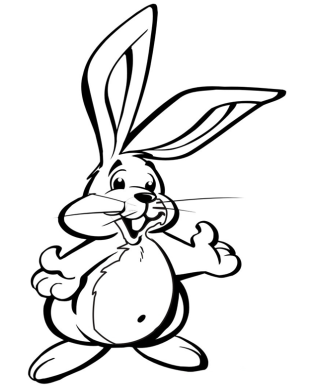 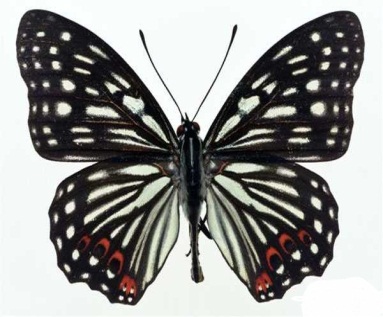 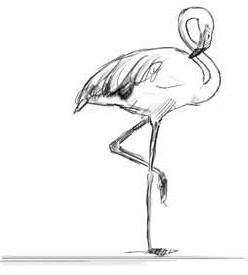 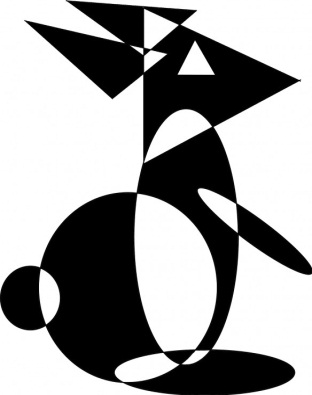 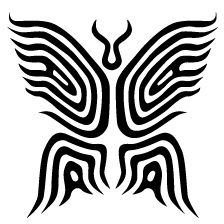 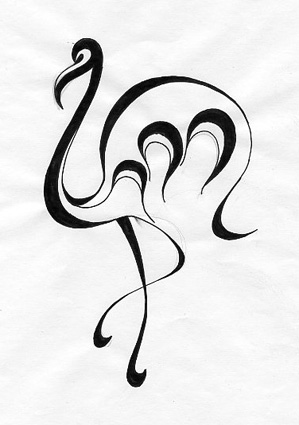 